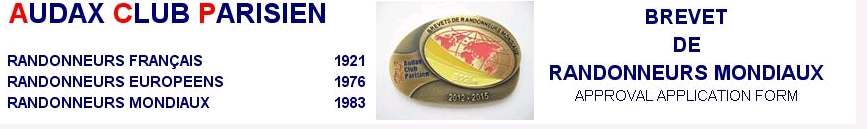 Веломарафон АСР 400км , Бобруйска петля (Б400)    30.05.2015,  Старт: 03:00- 03:30
Трек:    http://www.gpsies.com/map.do?fileId=jfdtzmjymfeeaalk
Анонс:  https://sites.google.com/site/sabryrandonneery/anonsy/brevet-na-400km-bobrujskaa-petla-b400-21-06-2014Примечания:1. База = 10 тыс. БР,     Медаль+Сертификат = 20 тыс. БР,     Точка Отдыха = 20тыс. БР.2. Телефон СМС-сервера:  +375 29 5061798УчастникГРГородНомерМедальСертификатСертификатТочкаотдыхаСуммаПодпись1Александр Дещенко1980Минск572Александр Котовенко1983Минск1983Александр Молочко1981Минск9744Альберт Рыбин1968Минск7025Анатолий Мануилов1993Марьина Горка3866Вадим Рудько1961Минск27Валерий Валевач1963Смолевичи18Виталий Бабич1981Минск1029Иван Захаров1979Минск48710Илья Петров200095811Кульков Андрей1964Могилев2412Леонид Буховец1949Заславль46113Никита Нежевец1991Минск7314Ольга Минец1985Минск815Павел Пясецкий1983Минск7816Роман Литвинюк1982Минск1917Роман Мануилов1987Марьина Горка14418Сергей Брусникин1958Минск5519Сергей Кривицкий1981Минск32620Сергей Сапега1973Минск10021Филипп Федотов1985Минск9122Юрий Лактионов1978Минск20423Елена Паунина1980Минск100123Леонид Буховец1949Минск10022425